Утверждаю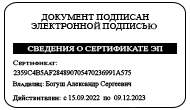 приказ от 31.08.2022г. № 155директор школы                     А.С.Богуш                                                                            ВНЕАУДИТОРНЫЕ ЗАНЯТИЯ5 класс5 класс5 класс6 класс6 класс6 класс6 класс7 класс8 класс         9 класс         9 класс         9 класс         9 класс10 класс10 класс10 класс10 класс11 класс11 класс11 класс11 класс11Разговор о важномРазговор о важномРазговор о важномРазговор о важномРазговор о важномРазговор о важномРазговор о важномРазговор о важномРазговор о важномРазговор о важномРазговор о важномРазговор о важномРазговор о важномРазговор о важномРазговор о важномРазговор о важномРазговор о важномРазговор о важномРазговор о важномРазговор о важномРазговор о важномРазговор о важномПОНЕДЕЛЬНИк22МатематикаМатематикаМатематикаМатематикаРусский языкЛитератураФизикаФизикаФизикаФизикаХимия Химия Химия Химия История История История История Английский языкАнглийский языкАнглийский языкАнглийский языкПОНЕДЕЛЬНИк33История История История История Русский языкАлгебраГеометрия Геометрия Геометрия Геометрия ИсторияИсторияИсторияИсторияИнформатика Информатика Информатика Информатика Биология Биология Биология Биология ПОНЕДЕЛЬНИк44Русский языкРусский языкРусский языкРусский языкТехнология История ИсторияИсторияИсторияИсторияАнглийский языкАнглийский языкАнглийский языкАнглийский языкБиология Биология Биология Биология Алгебра Алгебра Алгебра Алгебра ПОНЕДЕЛЬНИк55Биология Биология Биология Биология ГеографияТехнологияАнглийский языкАнглийский языкАнглийский языкАнглийский языкГеометрия Геометрия Геометрия Геометрия Русский языкРусский языкРусский языкРусский языкИсторияИсторияИсторияИсторияПОНЕДЕЛЬНИк66Английский языкАнглийский языкАнглийский языкАнглийский языкМатематика Английский язык/технологияГеографияГеографияГеографияГеографияФиз-раФиз-раФиз-раФиз-раФиз-раФиз-раФиз-раФиз-раЛитератураЛитератураЛитератураЛитератураПОНЕДЕЛЬНИк77ИЗОИЗОИЗОИЗОФинансовая грамотность Классный часЛитератураЛитератураЛитератураЛитератураГеографияГеографияГеографияГеографияЭкономика/правоЭкономика/правоЭкономика/правоЭкономика/правоФиз-раФиз-раФиз-раФиз-раПОНЕДЕЛЬНИк88Информатика Информатика Информатика Информатика Быть гражданином. Мои права.ОФП Английский языкАнглийский языкАнглийский языкАнглийский языкХимия Химия Химия Химия Родной язык/ литератураРодной язык/ литератураРодной язык/ литератураРодной язык/ литератураЭлектив (общество)Электив (общество)Электив (общество)Электив (общество)ПОНЕДЕЛЬНИк99ПОНЕДЕЛЬНИкВТОРНИК1Русский языкРусский языкАнглийский языкАнглийский языкАнглийский языкАнглийский языкОбщество Русский языкФизикаФизикаФизикаФизикаАлгебра Алгебра Алгебра Алгебра ОБЖОБЖОБЖОБЖВТОРНИК2ГеографияГеографияЛитератураЛитератураЛитератураЛитератураБиология Физ-раАлгебраАлгебраАлгебраАлгебраЛитератураЛитератураЛитератураЛитератураГеометрияГеометрияГеометрияГеометрияВТОРНИК3МатематикаМатематикаРусский языкРусский языкРусский языкРусский языкРусский язык БиологияИнформатика/английский языкИнформатика/английский языкИнформатика/английский языкИнформатика/английский языкИндивидуальный проектИндивидуальный проектИндивидуальный проектИндивидуальный проектФизикаФизикаФизикаФизикаВТОРНИК4ЛитератураЛитератураИсторияИсторияИсторияИсторияИнформатика /английский языкАлгебра ЛитератураЛитератураЛитератураЛитератураХимияХимияХимияХимияЭкономика/правоЭкономика/правоЭкономика/правоЭкономика/правоВТОРНИК5Английский языкАнглийский языкМатематикаМатематикаМатематикаМатематикаФизика ИнформатикаОбществоОбществоОбществоОбществоФиз-раФиз-раФиз-раФиз-раЛитератураЛитератураЛитератураЛитератураВТОРНИК6Физ-раФиз-раИЗОИЗОИЗОИЗОГеометрия ОБЖРодной язык/ литератураРодной язык/ литератураРодной язык/ литератураРодной язык/ литератураАнглийский языкАнглийский языкАнглийский языкАнглийский языкГеография (электив)География (электив)География (электив)География (электив)ВТОРНИК7Классный часКлассный часКлассный час Классный час Классный час Классный час Финансовая грамотность ИЗОТехнология /английский языкТехнология /английский языкТехнология /английский языкТехнология /английский языкГеография География География География Физ-раФиз-раФиз-раФиз-раВТОРНИК8ОФПОФПОФПОФПЮный лингвист Финансовая грамотность Классный часКлассный часКлассный часКлассный часВТОРНИКсреда1Английский язык/технологияАнглийский язык/технологияАнглийский язык/технологияМатематика Математика Математика АлгебраРусский языкРусский языкАнглийский языкАнглийский языкАнглийский языкАнглийский языкБиологияБиологияБиологияБиологияОбществознание Обществознание Обществознание Обществознание среда2МатематикаМатематикаМатематикаБиологияБиологияБиологияИсторияАнглийский язык/ технологияАнглийский язык/ технологияИсторияИсторияИсторияИсторияЛитератураЛитератураЛитератураЛитератураАлгебраАлгебраАлгебраАлгебрасреда3Английский языкАнглийский языкАнглийский языкТехнологияТехнологияТехнологияГеографияФизикаФизикаГеометрияГеометрияГеометрияГеометрияИсторияИсторияИсторияИсторияРусский языкРусский языкРусский языкРусский языксреда4ЛитератураЛитератураЛитератураАнглийский языкАнглийский языкАнглийский языкТехнологияГеометрия Геометрия Русский языкРусский языкРусский языкРусский языкФизикаФизикаФизикаФизикаГеографияГеографияГеографияГеографиясреда5Русский языкРусский языкРусский языкЛитератураЛитератураЛитератураАнглийский языкХимияХимияТехнологияТехнологияТехнологияТехнологияГеометрияГеометрияГеометрияГеометрияФиз-ра Физ-ра Физ-ра Физ-ра среда6ИнформатикаИнформатикаИнформатикаРусский языкРусский языкРусский языкРусский языкТехнологияТехнологияФиз-раФиз-раФиз-раФиз-раАнглийский языкАнглийский языкАнглийский языкАнглийский языкОбществознание Обществознание Обществознание Обществознание среда7Финансовая грамотность Финансовая грамотность Финансовая грамотность Физ-раРодной язык/ литератураРодной язык/ литератураАнглийский языкАнглийский языкАнглийский языкАнглийский языкЭкология (электив)Экология (электив)Экология (электив)Экология (электив)Информатика Информатика Информатика Информатика среда8Музыка Классный час Классный час ОФПОФПОФПОФПШкола безопасности Школа безопасности Школа безопасности Школа безопасности Финансовая грамотность Финансовая грамотность Финансовая грамотность Финансовая грамотность ЧЕТВЕРг1ТехнологияТехнологияМузыкаМузыкаМузыкаМузыкаРусский языкИсторияАлгебраАлгебраАлгебраАлгебраРусский язык Русский язык Русский язык Русский язык ГеометрияГеометрияГеометрияГеометрияЧЕТВЕРг2Музыка Музыка ИсторияИсторияИсторияИсторияГеометрияАнглийский язык/технологияГеографияГеографияГеографияГеографияАлгебра Алгебра Алгебра Алгебра История История История История ЧЕТВЕРг3ИсторияИсторияФиз-раФиз-раФиз-раФиз-раАнглийский язык/информатика Алгебра Литература Литература Литература Литература ЛитератураЛитератураЛитератураЛитератураФизикаФизикаФизикаФизикаЧЕТВЕРг4Физ-раФиз-раМатематикаМатематикаМатематикаМатематикаФизикаХимияРусский языкРусский языкРусский языкРусский языкАнглийский языкАнглийский языкАнглийский языкАнглийский языкЛитератураЛитератураЛитератураЛитератураЧЕТВЕРг5МатематикаМатематикаРусский языкРусский языкРусский языкРусский языкОбществоРусский языкФизикаФизикаФизикаФизикаИнформатикаИнформатикаИнформатикаИнформатикаАнглийский языкАнглийский языкАнглийский языкАнглийский языкЧЕТВЕРг6Русский языкРусский языкОДНКНРОДНКНРОДНКНРОДНКНРАнглийский языкЛитератураГеография География География География Физ-ра Физ-ра Физ-ра Физ-ра ЧЕТВЕРг7Английский языкАнглийский языкИЗОФиз-раАнглийский язык/информатикаАнглийский язык/информатикаАнглийский язык/информатикаАнглийский язык/информатикаФинансовая грамотность Финансовая грамотность Финансовая грамотность Финансовая грамотность Родной язык/ литератураРодной язык/ литератураРодной язык/ литератураРодной язык/ литератураЧЕТВЕРг8ОФПОФПБыть гражданином. Мои праваМузыка Финансовая грамотность Финансовая грамотность Финансовая грамотность Финансовая грамотность Классный часКлассный часКлассный часКлассный часЧЕТВЕРгПЯТНИЦа1Английский язык/технология Английский язык/технология МатематикаМатематикаМатематикаМатематикаГеографияАлгебра/английский языкХимияХимияХимияХимияОбществоОбществоОбществоОбществоАлгебраАлгебраАлгебраАлгебраПЯТНИЦа2МатематикаМатематикаЛитератураЛитератураЛитератураЛитератураАнглийский языкТехнологияБиологияБиологияБиологияБиологияОбщество Общество Общество Общество Русский языкРусский языкРусский языкРусский языкПЯТНИЦа3Русский языкРусский языкАнглийский языкАнглийский языкАнглийский языкАнглийский языкРусский языкАлгебраФизикаФизикаФизикаФизикаОБЖОБЖОБЖОБЖХимияХимияХимияХимияПЯТНИЦа4ТехнологияТехнологияОбществоОбществоОбществоОбществоБиологияГеографияАлгебраАлгебраАлгебраАлгебраФизикаФизикаФизикаФизикаАнглийский языкАнглийский языкАнглийский языкАнглийский языкПЯТНИЦа5ОДНКНРОДНКНРРусский языкРусский языкРусский языкРусский языкАлгебраОбществоОБЖОБЖОБЖОБЖАлгебраАлгебраАлгебраАлгебраЭкология (электив)Экология (электив)Экология (электив)Экология (электив)ПЯТНИЦа6ЛитератураЛитератураЛитератураЛитератураФиз-раФиз-раЛитератураАнглийский язык/информатика Английский язык/информатика Английский язык/информатика ОбществоОбществоОбществоОбществоХимия Химия Химия Химия АстрономияАстрономияАстрономияАстрономияПЯТНИЦа7Технология Технология Технология Технология Физ-раБиологияБиологияБиологияЛитература Литература Литература Литература География География География География Индивидуальный проектИндивидуальный проектИндивидуальный проектИндивидуальный проект8Классный часОФПОФПОФПКлассный часКлассный часКлассный часКлассный часШкола безопасности Школа безопасности Школа безопасности Школа безопасности 95 класс   6 класс     7 класс   8 класс    9 класс   10 класс11 классКТДКТДКТДКТДКТДКТДКТДФотостудияФотостудияИнтеллектуал